Teyr Class News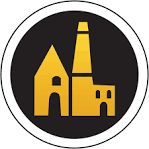 Summer Term 2023I hope you all had a wonderful Easter break and are ready to dive into the Summer term for lots of exciting learning opportunities. The first half term is a shorter half term but packed full of events, including the King’s Coronation! As always if you have any questions about our learning or would like more information please do not hesitate to message me on Class Dojo or send an email: bcurnow@pendeen.tpacademytrust.orgSupporting your child at home:Practise their weekly spelling online: https://play.spellingshed.comRead non-fiction news articles on Rockerbox News at: students.myrockerbox.comPractise their times tables online: https://play.ttrockstars.com/Please listen to your child read daily and share some stories together. It’s always lovely to hear an adult read no matter what age you are. Our end of the day read is ‘Babe the Sheep Pig’ which I highly recommend sharing at home as well.
What are we going to learn? English: We begin our Summer term reading Eye of The Wolf by Daniel Pennac and learning how to write interesting descriptions including use of similes and description. Teyr class will be pleased to know we’re writing our own parts of the story and using story-telling skills to perform! I can’t wait to share this with parents and families. We will, of course, be finding out the history of the King’s coronation and writing our own royal speeches, making decisions about what changes we’d make, the good we’d bring to our country and what the future of the United Kingdom would look like with a Teyr child sitting in the throne. Maths: Year 3 and 4 have a busy term of maths ahead with lots of practical activities. Year 3 will be looking at: fractions, mass and capacity, money, time, shape and statistics. These skills are best learnt through experience and I would strongly suggest children getting to grips with the time and money at home. Refer to the time at home in relation to dinner time, bath time, bed time and what time you’ll be going somewhere. Year 4 will also be looking at practical mathematics such as: length and perimeter, fractions, decimals, money, time and shape. Similarly, please practise at home as this will really help the children get to grips with the concepts in a much more realistic context. Year 4s will have a multiplication check in the Summer term which gives children 7 seconds per question. Please make sure you practise your timestables daily at home.Science: During Summer 1 we will be continuing with our learning about plants and growing. We will be sure to make use of our school polytunnel and have a sunflower growing competition. We will aim to grow some delicious and healthy vegetables that we can use in a Summer picnic with parents. We also hope to have the first stage of our school farm up and running with baby pygmy goats – how exciting! Growth, minerals, seeds, air, sunlight, water, pollination, dispersed, pollinators, fertilisation, ovumGeography: In this unit, the children will learn to read weather and climate maps, and learn how weather and climate are generalised into world climate zones. The concept of biomes will be explored, each with distinctive climate, soil, flora, fauna and human activity.Compass, continent, physical features, human features, slum, source, amazon river, river basin, latitude, longitude, Rockies, tributaryPE: During Summer term we are learning to apply existing skills with more increasing control and consistency. We will be learning to link together actions into a flowing movements and skills with good body tension.Music: Get your disco ball ready because we are going to learn to sing: ‘Car Wash’, ‘Ain’t Nobody’ and ‘Ain’t No Stopping Us Now’. I think we’re in for a real musical treat this term! 
rapping, lyrics, turntables, unison, tempo, choreography, synthesisers, rhythm, improvise, hook, melodyArt: Our artist this half term is local artist Poppy Treffry who designs and makes quirky textiles. We are going to be making tie dye bunting for the King’s Coronation event and sewing our own designs onto the fabric. 
tie dye, mood board, stitching, sewing, alter,textiles, woven, fibres, embellishmentsRE: We will be learning what happens in ceremonies of commitment (e.g. baptism, sacred thread, marriage) and say what these rituals mean. Children will discuss whether it is good for everyone to see life as a journey, and to mark the milestones and give good reasons why they think ceremonies of commitment are or are not valuable today.
baptism, sacred thread, marriage, traditions, commitment, religious, non-religiousFrench: We will be learning how to ask simple questions in French and have basic conversations with each other. We will also learn about different types of animals in French. Can you find out what ‘goat’ is in French?
ou habites-tu?, j’habitae dans le, je suis, quelle heure est-il? Il est midi, l’ane, l’oiseau, le coucou, le poisson, le coqDesign and Technology: This year will be our first Lafrowda festival since 2019! With that being said, we are going to use DT time to make a large woven structure that is built and painted by the children with the help of a local artist. There will be opportunities for parents and families to join in with family workshops.  
banner, function, bunting, decorate, finish, improve, design, evaluate, adapt, inspiration
Computing: Children in Teyr class will be designing and making a simple digital game to play with their peers. Using a range of computing skills children will learn about using algorithms and debugging if necessary. Children will also create their own digital artwork for the game.
debug, simulation, condition, input, output, selection, systematic, decomposition, generalisation, abstraction, loop, algorithm, programmingPSHE: We will be learning about making healthy choices including healthy eating, exercise and setting personal goals. We also follow the Sex and Relationships Education (SRE) programme in the Summer term. Parents are invited to view the content of these lessons before they are taught. “Dream big, laugh lots, achieve plenty and be grateful.”